附件2《代理商样品申请表》注：申请样品请填好表格，并发送到frank@zlmcu.com，电话13391299651，余经理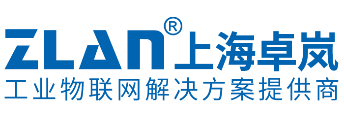 申请单号：申请单号：申请单号：申请单号：申请时间：代理商：申请人：联系方式：终端客户名称：终端客户区域：终端客户地址：样品型号：样品数量：申请样品的产品应用：终端客户产品量产时间：终端客户预计需求量（年）：备注：